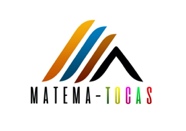 Nombre: MARTA BOADA LOPERA  Curso 3 AÑOS   EquipoJugamos con las regletas, pedimos que busquen una regleta mas grande que la azul.La  regleta naranja.